  環球科技大學附設雲林縣私立實習幼兒園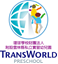 菜單    日期:109年04月01日~109年04月10日餐點內容會視情況彈性調整                                營養師:王秋華  環球科技大學附設雲林縣私立實習幼兒園菜單    日期:109年04月13日~109年04月24日餐點內容會視情況彈性調整                                營養師:王秋華  環球科技大學附設雲林縣私立實習幼兒園菜單    日期:109年04月27日~109年04月30日        星  期餐  點        星  期餐  點3/30星期一3/31星期二4/01星期三4/02星期四4/03星期五上午點心上午點心2種以上應時水果2種以上應時水果2種以上應時水果2種以上應時水果2種以上應時水果午餐主食五穀飯五穀飯五穀飯兒童節清明節連假兒童節清明節連假午餐副食滷豆輪番茄炒蛋香芹豆干青菜茄汁雞丁生菜沙拉炒三絲青菜沙茶豬肉乾扁四季豆涼拌豆腐青菜兒童節清明節連假兒童節清明節連假午餐湯五行湯榨菜肉絲湯蛤蠣雞湯兒童節清明節連假兒童節清明節連假下午點心下午點心蘿蔔糕湯香菇羹麵吻仔魚粥兒童節清明節連假兒童節清明節連假        星  期餐  點        星  期餐  點4/06星期一4/07星期二4/08星期三4/09星期四4/10星期五上午點心上午點心2種以上應時水果2種以上應時水果2種以上應時水果2種以上應時水果2種以上應時水果午餐主食五穀飯五穀飯五穀飯五穀飯咖哩飯午餐副食魯豆支炒素捲三色蛋青菜糖醋里肌三色沙拉青菜香煎雞腿炒銀芽青菜蒜泥白肉三色玉米西芹肉絲青菜紅蘿蔔雞肉馬鈴薯洋蔥午餐湯海帶芽蛋花湯大黃瓜湯冬瓜排骨魚丸湯味增湯下午點心下午點心排骨粥鍋燒意麵皮蛋瘦肉粥鮮味雲吞蛋糕果汁        星  期餐  點        星  期餐  點4/13星期一4/14星期二4/15星期三4/16星期四4/17星期五上午點心上午點心2種以上應時水果2種以上應時水果2種以上應時水果2種以上應時水果2種以上應時水果午餐主食五穀飯五穀飯五穀飯五穀飯油飯午餐副食滷海帶五彩滑蛋小黃瓜炒磨菇青菜滷豬肉炒什錦青菜香菇滑雞燜菜瓜青菜麻婆豆腐紅蘿蔔炒蛋芹菜炒豆包青菜肉絲香菇午餐湯當歸養生湯金針湯蛤蠣湯玉米濃湯雞茸玉米湯下午點心下午點心南瓜粥牛角麵包牛奶關東煮鮪魚粥切仔麵        星  期餐  點        星  期餐  點4/20星期一4/21星期二4/22星期三4/23星期四4/24星期五上午點心上午點心2種以上應時水果2種以上應時水果2種以上應時水果2種以上應時水果2種以上應時水果午餐主食五穀飯五穀飯五穀飯五穀飯炒飯午餐副食素肉燥五彩滑蛋素炒三菇青菜塔香里雞豆皮燴草菇炒菜脯青菜蜜汁燒雞麻油川七馬鈴薯炒肉青菜冬瓜控肉油燜筊白筍青菜玉米粒肉絲高麗菜絲午餐湯山藥湯紅白蘿蔔湯紫菜蛋花湯紅棗雞湯豆腐雜菜湯下午點心下午點心全麥吐司麥茶筍香肉粥油豆腐細粉廣東粥山藥粥        星  期餐  點        星  期餐  點4/27星期一4/28星期二4/29星期三4/30星期四5/01星期五上午點心上午點心2種以上應時水果2種以上應時水果2種以上應時水果2種以上應時水果2種以上應時水果午餐主食五穀飯五穀飯五穀飯五穀飯勞動節放假午餐副食滷豆筋素燒麵腸素炒肉片青菜豆腐燒雞蠔油芥藍炒三丁青菜醬爆豬柳炒玉米筍素鮑花椰菜蔥油雞豆乳炒劍筍番茄萵苣沙拉青菜勞動節放假午餐湯蘑菇湯酸辣湯冬瓜雞湯莧菜湯勞動節放假下午點心下午點心地瓜粥肉鬆絲瓜麵玉米片牛奶雞絲麵勞動節放假